Муниципальное бюджетное общеобразовательное учреждение«Средняя общеобразовательная школа № 2»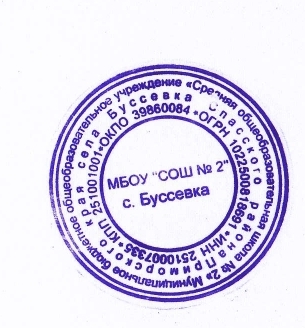 села  Буссевка Спасского района Приморского края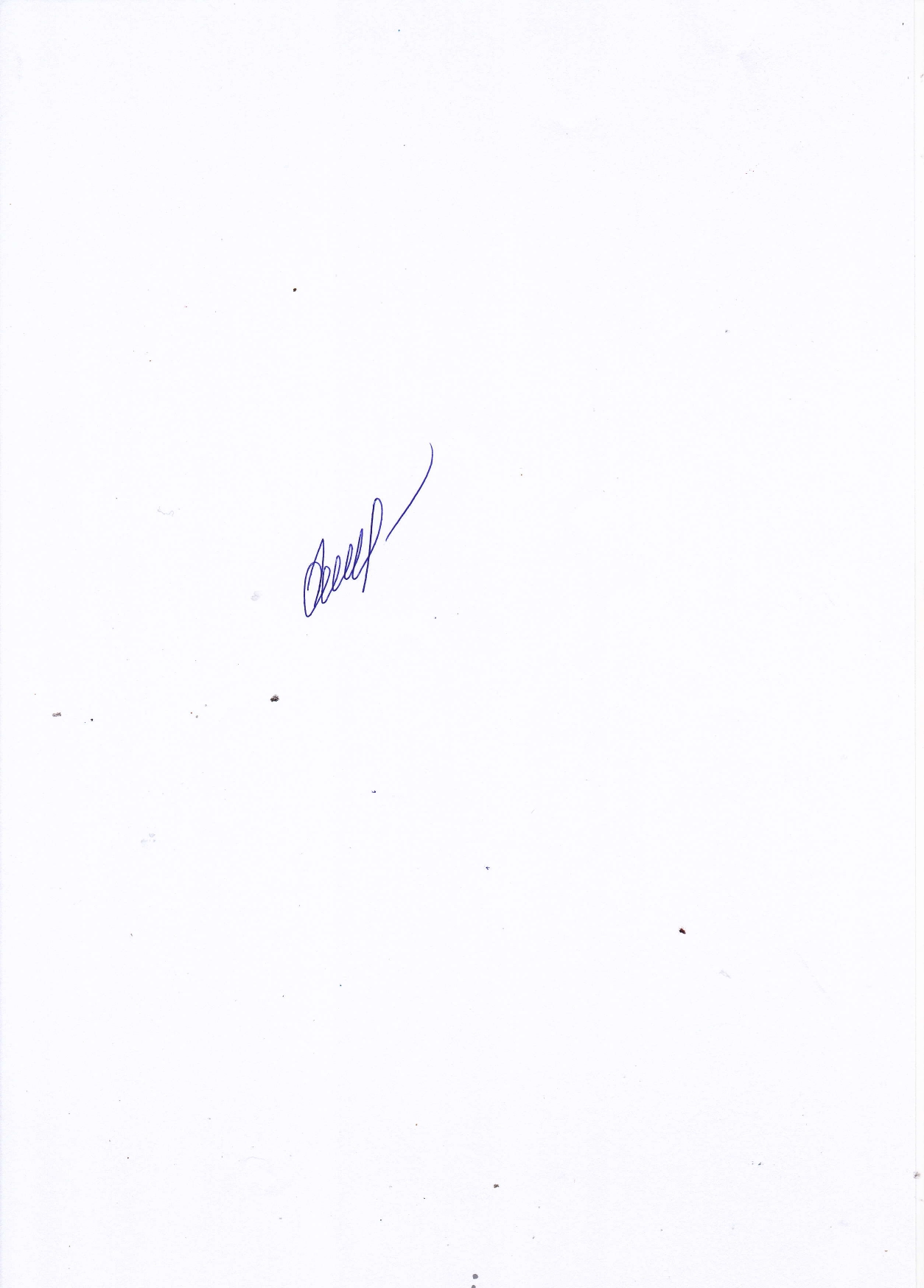 Принята                                                Согласовано                                                     Утвержденана методическом                             зам.директора по УВР                          приказом директораобъединении                                    ______ Хомякова Г.И.             МБОУ «СОШ № 2» с. БуссевкаПротокол от «30» августа 2022 года №1    от «30» августа 2022 от  «31»августа  2022 года  № 63                                                      Элективный курс«Трудности русского языка»                                                                               предмет9 класс                                                        Составитель: Прокопец Оксана Владимировна,                                                                                                                                учитель русского языка и литературыпервой квалификационной категории                                                     2022  годПояснительная запискаДанная рабочая учебная программа составлена в соответствии  сФедеральным компонентом государственного образовательного стандарта среднего общего образованияАвторской программой элективного курса Полуниной Г.М. «Текст. Теория и практика», «Элективные курсы по русскому языку» Москва «Чистые пруды», 2009Основной образовательной программой основного общего образования МБОУ «СОШ №2» села Буссевка, Учебным планом МБОУ «СОШ №2» села Буссевка.   Программа 9 класса рассчитана на 1 час в неделю, 34 часа в год.Цели курса:Элективный курс «Подготовка учащихся к ОГЭ по русскому языку» предназначен для учащихся 9-х классов и рассчитан на  34 часа учебной нагрузки за один обучения. 	Программа курса разработана с учётом знаний и умений учащихся, позволяет углубить содержание базового учебного предмета «Русский язык», а также обеспечить дополнительную подготовку учащихся к государственной итоговой аттестации по русскому языку, программа соответствует спецификации, утверждённой ФИПИ.Программа нацелена на повышение уровня знаний по программным разделам курса русского  языка: морфемика и словообразование,грамматика (морфология, синтаксис, пунктуация),лексика,текстоведение и речеведение;         реализация программы предполагает совершенствование практических навыков: по орфографии и пунктуации,в понимании текста, его смысловой и композиционной ценности,в извлечении основной информации,в создании собственного речевого произведения заданного стиля и типа речи в формате ОГЭ,в определении лексическое значение слова и умении производить лексический анализ слова,в знании выразительных средств русской речи.	Содержание программы и применяемые на занятиях формы и методы обучения способствуют удовлетворению познавательных интересов, повышению информационной и коммуникативной компетенции в целом, формированию общеучебных умений и навыков. На занятиях используются различные виды деятельности учащихся: обучающие, практические, самостоятельные работы и контрольные  (составление плана изложения и сочинения, конспектирование приёмов компрессии текста изложения, написание изложения и сочинения, составление алгоритмов, схем, таблиц при повторении орфографии и синтаксиса, работа со словарём). Успешная реализация программы поможет учащимся обобщить и систематизировать знания, совершенствовать важнейшие практические умения и навыки, обеспечит психологическую поддержку при подготовке к итоговой аттестации в формате ОГЭ. Планируемые образовательные результаты изучения содержания курсаПрограмма обеспечивает формирование личностных, метапредметных, предметных результатов.Личностные результаты:понимание русского языка как одной из основных национально-культурных ценностей русского народа, его роли в развитии интеллектуальных, творческих способностей и морально-нравственных качеств личности;осознание эстетической ценности русского языка; уважительное отношение к русскому языку, гордость за него; потребность сохранить чистоту русского языка как явления национальной культуры;способность к самооценке речевого поведения; стремление к речевому самосовершенствованию; понимание значения русского языка в процессе получения школьного образования и самообразования;достаточный объём словарного запаса и грамматических средств для свободного выражения мыслей и чувств в процессе общения; готовность к успешной профессиональной, социальной деятельности.Метапредметные результаты:при поддержке учителя формулировать цели и задачи учебной и познавательной деятельности;при поддержке учителя планировать пути достижения образовательных целей и задач;при поддержке учителя соотносить свои действия с планируемыми результатами, осуществлять контроль своей деятельности в процессе достижения результата, оценивать правильность решения учебной задачи и вносить необходимые коррективы;при поддержке учителя выявлять позитивные и негативные факторы, влияющие на результаты и качество выполнения задания;использовать современные источники информации — материалы на электронных носителях; находить информацию в индивидуальной информационной среде, среде образовательного учреждения, федеральных хранилищах образовательных информационных ресурсов и контролируемом учителем Интернете;при поддержке учителя логически строить рассуждение, выстраивать ответ в соответствии с заданием, целью (сжато, полно, выборочно);при поддержке учителя решать творческие задачи, представлять результаты своей деятельности в форме устного сообщения, участия в дискуссии, беседы, презентации и др.;под руководством учителя организовывать учебное сотрудничество и совместную деятельность со сверстниками, индивидуальную и групповую работу.Предметные результаты:понимание основных функций языка, роли русского языка как национального языка русского народа, как государственного языка Российской Федерации и языка межнационального общения, роли родного языка в жизни человека и общества;понимание места родного языка в системе гуманитарных наук и его роли в образовании в целом;усвоение основ научных знаний о родном языке; понимание взаимосвязи его уровней и единиц;овладение основными стилистическими ресурсами лексики и фразеологии русского языка, основными нормами русского литературного языка, нормами речевого этикета; использование их в речевой практике при создании устных и письменных высказываний;уместное употребление языковых единиц адекватно ситуации речевого общения;понимание коммуникативно-эстетических возможностей лексической и грамматической синонимии и использование их в собственной речевой практике; осознание эстетической функции родного языка;умение употреблять языковые единицы адекватно ситуации речевого общения;умение использовать нормы речевого этикета в своей речевой практике при создании устных и письменных высказываний.Содержание курсаСОДЕРЖАНИЕРаздел 1. Текст как результат речевой деятельностиТема, основная мысль. Абзац. Зачин (первое предложение). Виды зачинов. Синтаксическое строение зачинов.Ключевые слова.Взаимодействие названия (заголовка) и текста.Способы связи между предложениями в тексте (цепная и параллельная связь). Средства связи между предложениями в тексте (лексические и грамматические).Смысловая и композиционная целостность текста.Лексические, грамматические средства выражения отношения, оценки. Знать: основные правила работы с текстом. 
Уметь: различать характер заданий к тексту. 
Раздел 2. Средства выразительности в текстеБогатые возможности русского языка. Средства выразительности: лексические (синонимы, антонимы, паронимы, многозначные слова, фразеологизмы, стилистически окрашенная лексика, термины, диалектизмы и др.); словообразовательные (стилистически окрашенные суффиксы и приставки); морфологические, синтаксические (неполные и односоставные предложения, ряды однородных членов, сравнительные обороты, вводные конструкции и др.); специальные изобразительно-выразительные средства (звуковые, лексические, тропы, средства экспрессивного синтаксиса).  Анализ текста с точки зрения использования в нём средств выразительности.Стилистические возможности языковых средств.Знать: основные средства выразительности. 
Уметь: различать средства выразительности; находить в тексте средства выразительности; анализировать текст с точки зрения средств выразительности.Раздел 3. Выразительное чтение текста как искусство звучащегословаВыразительное чтение как тест на понимание текста. Тон и темп чтения. Логические паузы и ударения. Интонация текста.Знать: основные правила выразительного чтения.Уметь: умение выбирать тон, темп чтения, принимая во внимание содержание текста, его языковые особенности; определять, где нужны логические ударения, паузы.Раздел 4. Синтаксические и пунктуационные нормы текста
Словосочетание. Предложение. Простое осложнённое предложение. Сложное предложение. Знаки препинания в простом осложнённом предложении. Знаки препинания в сложносочинённом предложении. Знаки препинания в сложноподчинённом предложении. Текстовые иллюстрации синтаксических и пунктуационных норм. Знать: синтаксические и пунктуационные нормы.Уметь: использовать знания по синтаксису и пунктуации при анализе предложенного текста.Раздел 5. От анализа текста к изложению Виды изложений.Способы  и приёмы компрессии (сокращения) текста. Главная и второстепенная информация в тексте. Исключение второстепенной информации, подробностей, деталей, обобщение однородных явлений и фактов, сочетание исключения и обобщения. Письменное воспроизведение текста с заданной степенью свёрнутости.Ключевые слова и их роль в определении границ главной информации.Понятие о микротеме. Соотношение микротемы и абзацного строения текстаУчимся редактировать текст. Типы речевых, грамматических ошибок. Предупреждение речевых, логических, фактических ошибок.Знать: основные требования к изложению, способы компрессии текста.Уметь: выделять ключевые слова в тексте, применять способы компрессии текста, воспроизводить текст разных стилей с заданной степенью свёрнутости, редактировать текст. Раздел 6. Сочинение — это тоже текстСочинение-рассуждение. Структура сочинения-рассуждения. Алгоритм написания сочинения – рассуждения. Речевые клише, используемые в сочинении-рассуждении. Создание текста в соответствии с заданной темой и функционально-смысловым типом речи.Извлечение информации из различных источников Знать: структуру сочинения-рассуждения.Уметь: создавать текст в письменной форме в соответствии с заданной темой и функционально-смысловым типом речи.Планируемый уровень подготовки обучающихсяВ результате изучения элективного курса обучаемый должен знать:  основные признаки текста;  основные признаки сжатия текста;  основные приемы написания сочинений разных типов. В результате изучения элективного курса обучаемый должен уметь:  осознанно воспринимать текст;  определять тему, проблему, основную мысль текста, авторскую позицию и точку зрения     героя;  правильно и лаконично излагать содержание текста;  определять в тексте наиболее важные с содержательной точки зрения слова, анализировать их структурно-смысловые связи;  членить текст на смысловые части, то есть определять не только его главную тему, но и микротемы;  выявлять главную и второстепенную информацию в тексте, распознавать ее на слух;  владеть различными приемами сжатия текста;  письменно передавать содержание текста в сжатом виде, используя при этом различные средства речевой выразительности;  самостоятельно создавать тексты заданных типов и стилей речи;  проводить иллюстративные аргументы из прочитанного текста, подтверждающие указанные мысли;  выполнять орфографические, пунктуационные и грамматические нормы;свободно владеть знаниями по грамматике русского языка при решении тестовых заданий.При выразительном чтении текста: умение выбирать тон, темп чтения,принимая во внимание содержание текста, его языковые особенности;определять, где нужны логические ударения, паузы.Учебно-тематический планКалендарно-тематическое планирование№РазделКол-во часовТеорияПрактикаТекст как результат речевой деятельности615Средства выразительности в тексте413Выразительное чтение текста как искусство звучащегослова2-2Синтаксические и пунктуационные нормы текста413От анализа текста к изложению918Сочинение — это тоже текст918Итого34529№дататемакорректировка16.09Текст как результат речевой деятельности Определение, признаки и характеристика текста как единицы языка 213.09Тема, идея, проблема текста и способы их установления и формулирования320.09Роль ключевых слов  текста427.09Способы и средства связи между предложениями в тексте54.10Характер смысловых отношений между частями текста611.10Смысловая и композиционная целостность текста711.10Средства выразительности в тексте Особенности использования лексических, словообразовательных, морфологических, синтаксических средства выразительности в тексте818.10Специальные изобразительно-выразительные средства в тексте и их роль925.10Выбор и организация языковых средств в соответствии с темой и основной мыслью текста108.11Практическая работа «Анализ текста с точки зрения использования в нём средств выразительности»1115.11Выразительное чтение текста как искусство звучащего слова Выразительное чтение как тест на понимание текста1215.11Логические паузы и ударения. Интонация текста1322.11Синтаксические и пунктуационные нормы текстаСловосочетание и предложение1429.11Функции сложного предложения в тексте1529.11Пунктуация в сложном предложении текста166.12Текстовые иллюстрации синтаксических и пунктуационных норм1713.12От анализа текста к изложению Виды изложений1820.12Глубина и точность понимания содержания, проблематики исходного текста1927.12Способы  и приёмы компрессии (сокращения) текста.2017.01Главная и второстепенная информация в тексте2124.01Пишем сжатое изложение2231.01Ключевые слова и их роль в определении границ главной информации.2314.02Соотношение микротемы и абзацного строения текста2421.02Представление об абзаце как о пунктуационном знаке2521.02Практическая работа по предупреждению речевых, логических, фактических ошибок2628.02Сочинение — это тоже текст Структура сочинения-рассуждения2714.03Алгоритм написания сочинения – рассуждения2821.03Речевые клише, используемые в сочинении-рассуждении294.04Подготовка к написанию сочинения – рассуждения на лингвистическую тему304.04Написание сочинения - рассуждения3111.05Извлечение информации из различных источников3211.05Создание текста в соответствии с заданной темой и функционально-смысловым типом речи3318.05Критерии оценки сочинения-рассуждения. Итоги года3423.05Итоги года